FOR YOUR PRAYERS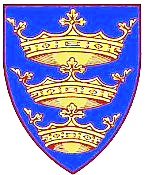 The Sick in body, mind or SpiritD Catherine Wybourne, Tony Pescott-Day, Sam Cash, Bradley Smith, Lesley Harris, David Ballard, Rex Burwood, Vera Jolly, Richard Lowe, Kate Slack, Steve Randall, Chris Ctori, Merle Greisbach, Rae, Margaret McDonald, May Huggins, Samira Price, George and Lyn Pritchard.Those suffering as a result of the Grenfell Tower fire.All those being ordained at this time.Nicholas Johnson,  Richard Hume, Alexander Ladds, Adam Edwards, Aiden Edwards, Lee Taylor, Kyle Babin.Those who have died.Bishop David Thomas, Joyce Wylde, Les Blanchard.Those whose anniversary of death is about nowWELCOME TO MASS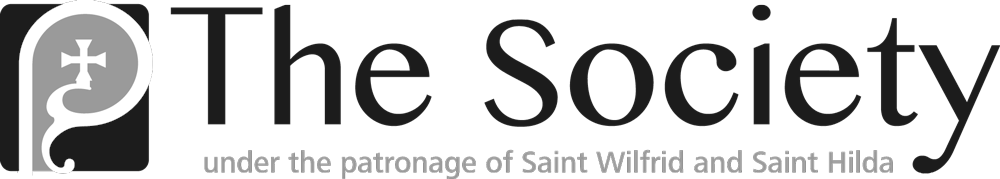 If you’re a visitor make yourself known to the parish priest.Tea and coffee are served after Mass, please join us.Little Saints – our Junior Church meet in the HallPlease make sure your Mobile Phone is switched off.Please take this sheet away with youBEFORE MASS PLEASE KEEP A SENSE OF STILLNESS AND QUIET AS WE WAIT TO WELCOME THE LORD12TH SUNDAYof the year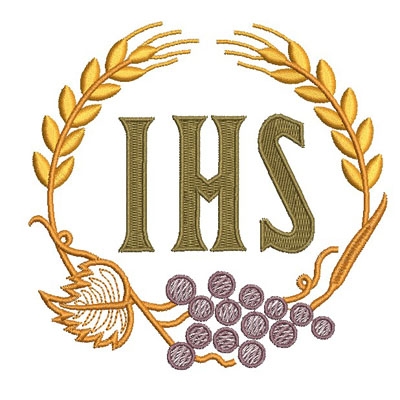 10am PARISH MASSToday’s Gospel turns our thoughts to the strange phenomenon of persecution: throughout the history of mankind, the truth has been a commodity that often leads to persecution: the prophets of the Old Testament were attacked because of their message, as was the Lord Jesus himself. For his followers, the same may be true. The point of the readings is not simply to face up to the reality of the opposition the Gospel may meet, but to remember where the truth of the Gospel comes from: the Father in heaven, who knows us and values us. So we can be confirmed in our mission to witness to the truth, not fearing those who merely kill the body.THE LITURGY THIS WEEKTUESDAY		S Cyril of Alexandria0900	Lauds (Morning Prayer)0930	MASSWEDNESDAY	 		    S Iranaeus                0900	Lauds0930	MASS  1830	Vespers (Evening Prayer)1900	MASS THURSDAY     	   SS PETER & PAUL0930	Lauds (Morning Prayer)1845	Vespers1930	MASS  (Followed by refreshments)FRIDAY	                1St Martyrs of Rome	 0900	Lauds0930	MASS	SATURDAY	            		   Of our Lady0900	Lauds0930	MASS followed by church cleaningNEXT SUNDAY13TH SUNDAY OF THE YEAR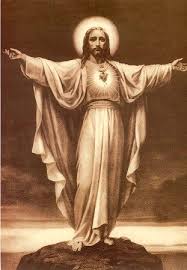 10am PARISH MASSCOMING UP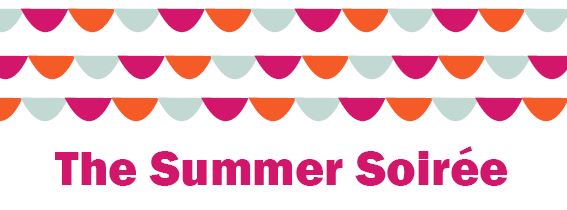 Saturday 15th July 12 NoonAt Churchwarden June’s !£10  Names to June ASAPSOCIETY OF OUR LADY OF PEWWestminster Abbey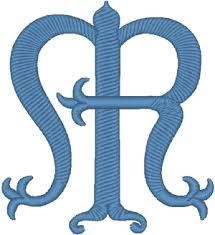 SUMMER EUCHARIST& PROCESSION21st July – 6.30pm Mass setting: Guerrero – Missa Surge properaGradual Motet: Lassus – Salve regina a6Communion Motet: Guerrero – Quae est istaProcessional Motet: Clemens non Papa – O Maria vernans rosa1 Dorothy Farley3Ray Tye 5Elizabeth Carman 6Doreen Roberts;	6David Board6Clifford Cross7James Ilbury 9David Williams9Olive Seago10Greta Akehurst 13Isobel McInnes	Trisha Birdsall  14Richard John Absolon-Price 24Mavis Hall 25Fr Elfed Hughes 28Sarah Weston